Top of FormME33GH: Global Health HumanitiesCredits: 30Level: 3 (Medical Humanities SSC block); SCQF Level 9Academic year: 2020/21  Teaching delivery: Online course  Full details of course materials, content and timetable can be found on MyAberdeen.Course Coordinator(s):                                            Name    Sohinee Bhattacharya        Ching-wa ChungContact details:email: sohinee.bhattacharya@abdn.ac.ukTelephone: 01224 438441Office: Room 4 Dugald Baird Centre, Aberdeen Maternity Hospital, Foresterhill AB25 2ZLemail: ching-wa,chung@abdn.ac.ukTelephone: 01224 437844Office: Room 0.059, Polwarth Building, Foresterhill AB25 2ZLCourse Overview:Medicine is a global profession framed by forces going beyond national boundaries, such as food insecurity, human migration, climate change and conflict. It follows that medical education needs to keep pace with these changes and to ensure the next generation of doctors are aware of global issues, regardless of whether they choose to work in the UK or overseas. This awareness also improves the critical thinking skills of medical graduates, enables them to empathize more with patients from diverse backgrounds and strengthens their ability to understand the challenges faced by different types of health systems beyond the NHS. Global health covers issues of health and healthcare across the world, and not just in developing countries. This SSC module on Global Health and Humanities (GHH) represents one of several initiatives at the University of Aberdeen to enable MBChB students to graduate with global health awareness. Global health involves diverse disciplines including humanities, social sciences and the arts. The module will use the humanities as a lens or perspective to examine different aspects of global health.Course Aim:The aim of this course is to provide students with knowledge and understanding of major global health concepts and issues, and the skills to critically appraise these debates. Topics include Maternal, Newborn and Child Health, Sexual and Reproductive Health, infectious and non-communicable diseases, and environmental influences on global health.Learning Objective:1.           To introduce level 3 medical students to important global health issues.2.           To introduce students to non-clinical aspects of health using a holistic approach.3.           To develop knowledge and skills to critically appraise and contribute to current debates in global health.Intended Learning Outcomes:On successful completion of the module, students will be able to:1.           Describe the distribution and trends in global health issues using online resources and lecture materials.2.           Describe the non-clinical determinants of global health, including social, political, economic and environmental determinants using lecture and tutorial materials and group discussions.3.           Describe the health systems and policy responses to major global health issues at the global level using online resources and case studies.4.           Apply the knowledge and skills gained to specific global health scenarios to produce key recommendations for policy and practice through written and oral presentations.Teaching and Learning Methods:Teaching and learning for this course will be fully online. Over the 6-week course you will receive approximately 40 hours of online tutoring consisting of synchronous as well as asynchronous sessions which will provide you with a theoretical background for each topic. The rest of the time should be spent in self-directed learning, group work, and preparation for assessments.Assessments: Pecha Kucha presentation:Give a presentation using the PechaKucha technique on a specific global health problem selected by the student.Learning outcomes: 1-4Due date: 26th November 2020% grade: 40%Individual brief report:Prepare a 1500 word report on the same global health problem explaining why this topic should be a global health priority. Students can select their own topic.Learning outcomes: 1 - 4Due date: 4th December 2020% grade: 40%Reflective Blog Post:A 1000 word blog post reflecting on student’s own learning experience during the courseLearning outcomes: 1-3Due date: 4th December 2020% grade: 20%Various individual and group based activities :Activities aligned to the course topicsLearning outcomes: 1-3Due date: Various:30th October Introductory Global Health photo6th November Double burden activity group discussion synchronous session13th November Maternal mortality individual activity: contribution to discussion board20th November Communicable/ Non-communicable disease activity% grade: 0%Key Dates26th October 2020: 11.30am - 12.30pm Introductory synchronous session6th November 2020: 11am - midday - Selection of topics for Pecha Kucha/ Brief report26th November 2020: Deadline for submission of Pecha Kucha presentations4th December 2020: Deadline for submission of brief report & reflective journalBottom of Form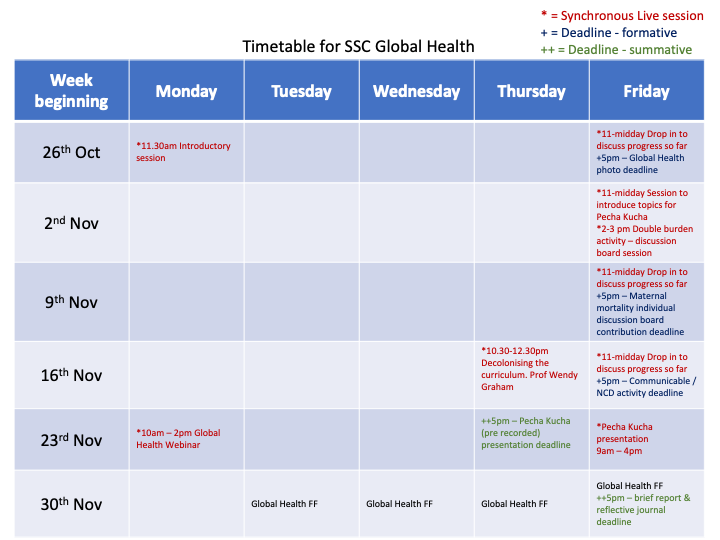 Top of FormBottom of Form